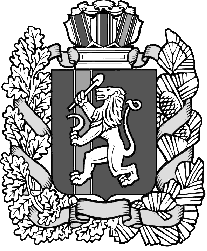 Муниципальное образование «Закрытое административно – территориальное образование  Железногорск Красноярского края»АДМИНИСТРАЦИЯ ЗАТО г. ЖЕЛЕЗНОГОРСКПОСТАНОВЛЕНИЕ     __________________		                                                                                               г.ЖелезногорскО внесении изменений в постановление Администрации ЗАТО 
г. Железногорск от 24.02.2012 № 353 «Об утверждении административного регламента Администрации ЗАТО г. Железногорск по предоставлению муниципальной услуги «Организация мероприятий исполнительcкого характера (в том числе, концертных программ, бенефисов, творческих вечеров, спектаклей). Предоставление информации о времени и месте театральных представлений, филармонических и эстрадных концертов и гастрольных мероприятий театров и филармоний, анонсы данных мероприятий»В соответствии с Федеральным законом от 27.07.2010 № 210-ФЗ «Об организации предоставления государственных и муниципальных услуг», Федеральным законом от 06.10.2003 № 131-ФЗ «Об общих принципах организации местного самоуправления в Российской Федерации», постановлением Правительства Красноярского края от 14.03.2012 № 93-П «Об утверждении порядка разработки и утверждения административных регламентов предоставления государственных услуг исполнительными органами государственной власти Красноярского края», руководствуясь Уставом ЗАТО Железногорск, постановлением Администрации ЗАТО г. Железногорск от 11.10.2010 № 1580 «Об утверждении Порядка разработки и утверждения административных регламентов предоставления муниципальных услуг»ПОСТАНОВЛЯЮ:1. Внести изменения в Постановление Администрации ЗАТО 
г. Железногорск от 24.02.2012 № 353 «Об утверждении административного регламента Администрации ЗАТО г. Железногорск по предоставлению муниципальной услуги «Организация мероприятий исполнительcкого характера (в том числе, концертных программ, бенефисов, творческих вечеров, спектаклей). Предоставление информации о времени и месте театральных представлений, филармонических и эстрадных концертов и гастрольных мероприятий театров и филармоний, анонсы данных мероприятий»: 1.1. Приложение № 1 к постановлению Администрации ЗАТО 
г. Железногорск от 24.02.2012 № 352 изложить в новой редакции:2.  Управлению делами (Л.В.Машенцева) опубликовать настоящее постановление в газете «Город и горожане».3. Начальнику Отдела общественных связей (Д.В. Савочкин) разместить настоящее постановление на официальном сайте муниципального образования «Закрытое административно-территориальное образование Железногорск Красноярского края» в информационно-телекоммуникационной сети Интернет.4. Контроль над исполнением  настоящего  постановления возложить на заместителя Главы администрации ЗАТО г. Железногорск по социальным вопросам В.Ю. Фомаиди5. Настоящее постановление  вступает  в силу после его официального опубликования.Глава администрации						 	        С.Е. Пешков           Приложение №1            к постановлению Администрации           ЗАТО г.Железногорск            от __________  № _____							   Приложение А						               к административному регламентуБЛОК-СХЕМА АДМИНИСТРАТИВНЫХ ПРОЦЕДУР 
ПО ПРЕДОСТАВЛЕНИЮ МУНИЦИПАЛЬНОЙ УСЛУГИ «Организация мероприятий исполнительcкого характера (в том числе, концертных программ, бенефисов, творческих вечеров, спектаклей). Предоставление информации о времени и месте театральных представлений, филармонических и эстрадных концертов и гастрольных мероприятий театров и филармоний, анонсы данных мероприятий»Приложение В к административному регламентуДиректору__________________________________________(наименование учреждения культуры)от__________________________________________,(Ф.И.О. заявителя)проживающего по адресу__________________________________________тел.__________________ЗаявлениеПрошу _____________________________________________________________________________________________________________________________________________________________________________________________________________________________________________________________________________________________________________________________________________________________________________________________________________________________________________________________________________________________________________________________________________________ Дата___________Подпись:____________________\_____________________________________________						(расшифровка подписи)Наименование административного регламентаНаименование административного регламентаАдминистративный регламент Администрации ЗАТО г.Железногорск по предоставлению муниципальной услуги «Организация мероприятий исполнительcкого характера (в том числе, концертных программ, бенефисов, творческих вечеров, спектаклей). Предоставление информации о времени и месте театральных представлений, филармонических и эстрадных концертов и гастрольных мероприятий театров и филармоний, анонсы данных мероприятий»Административный регламент Администрации ЗАТО г.Железногорск по предоставлению муниципальной услуги «Организация мероприятий исполнительcкого характера (в том числе, концертных программ, бенефисов, творческих вечеров, спектаклей). Предоставление информации о времени и месте театральных представлений, филармонических и эстрадных концертов и гастрольных мероприятий театров и филармоний, анонсы данных мероприятий»1.Общие положения1.Общие положения1.1.Наименование муниципальной услугиОрганизация мероприятий исполнительcкого характера (в том числе, концертных программ, бенефисов, творческих вечеров, спектаклей). Предоставление информации о времени и месте театральных представлений, филармонических и эстрадных концертов и гастрольных мероприятий театров и филармоний, анонсы данных мероприятий1.2.Описание заявителей административных действийЛюбые юридические и физические лица, заинтересованные в предоставлении муниципальной услуги по организации мероприятий исполнительского характера 2. Стандарт предоставления муниципальной услуги2. Стандарт предоставления муниципальной услуги2.1.Наименование муниципальной услугиОрганизация мероприятий исполнительcкого характера (в том числе, концертных программ, бенефисов, творческих вечеров, спектаклей). Предоставление информации о времени и месте театральных представлений, филармонических и эстрадных концертов и гастрольных мероприятий театров и филармоний, анонсы данных мероприятий2.2. Наименование органа, предоставляющего муниципальную услугуУслуга предоставляется Администрацией ЗАТО г.Железногорск. Непосредственными исполнителями услуги по  организации мероприятий исполнительcкого характера (в том числе, концертных программ, бенефисов, творческих вечеров, спектаклей) и предоставления информации о времени и месте театральных представлений, филармонических и эстрадных концертов и гастрольных мероприятий театров и филармоний, анонсы данных мероприятий, являются: муниципальное казенное учреждение «Управление культуры», муниципальное бюджетное учреждение культуры «Дворец культуры», структурное подразделение муниципального бюджетного учреждения культуры «Дворец культуры» - клуб «Росинка», структурное подразделение муниципального бюджетного учреждения культуры «Дворец культуры» - клуб «Октябрь», муниципальное бюджетное учреждение культуры «Центр Досуга», структурное подразделение муниципального бюджетного учреждения культуры «Центр Досуга» - Дом культуры «Юность», муниципальное бюджетное учреждение культуры «Центр Досуга», муниципальное автономное учреждение культуры «Парк культуры и отдыха им. С.М. Кирова», муниципальное  бюджетное учреждение культуры  Дом культуры «Старт», муниципальное бюджетное учреждение культуры «Театр оперетты», муниципальное бюджетное учреждение культуры театр кукол «Золотой ключик».Информирование заявителей о предоставлении муниципальной услуги и предоставление муниципальной услуги осуществляют специалисты и должностные лица муниципальных учреждений культуры:Муниципальное казенное учреждение «Управление культуры» (далее – МКУ «Управление культуры»), расположенное по адресу: Красноярский край, ЗАТО Железногорск, г. Железногорск, ул. Парковая, 5График работы МКУ «Управление культуры»: понедельник - пятница с 8.30 ч. до 17.30 ч., с перерывом на обед с 13.30 ч. до 14.30 ч., суббота воскресенье - выходные дни.Контакты: тел/факс 8(3919)75-32-68.E-mail: kul26zato@yandex.ru Муниципальное бюджетное учреждение культуры «Дворец культуры», расположенное по адресу: Красноярский край, ЗАТО Железногорск, г. Железногорск, ул. Ленина, д. 23 График работы МБУК «Дворец культуры»: понедельник – воскресенье с 9.00 до 22.00. Контакты: тел/факс: 8(3919) 72-34-13; 75-31-24, 75-33-93;           e-mail: cvgrek@yandex.ru Структурное подразделение муниципального бюджетного учреждения культуры «Дворец культуры» - клуб «Росинка», расположенное по адресу: Красноярский край, ЗАТО Железногорск, п. Додоново, ул. Новоселов, 7. График работы клуба «Росинка»: понедельник – воскресенье с 9.00 до 22.00 Контакты: тел/факс: 8(3919)72-34-13; 72-34-13,  75-31-24, 75-33-93; e-mail: cvgrek@yandex.ruСтруктурное подразделение муниципального бюджетного учреждения культуры «Дворец культуры» - клуб «Октябрь», расположенное по адресу: Красноярский край, ЗАТО Железногорск, п. Шивера, ул. Центральная, 2. График работы клуба «Октябрь»: понедельник – воскресенье с 9.00 до 22.00 Контакты: тел/факс: 8(3919)72-34-13; 75-31-24; 75-33-93;          e-mail: cvgrek@yandex.ruМуниципальное бюджетное учреждение культуры «Центр Досуга», расположенное по адресу: Красноярский край, ЗАТО Железногорск, г.  Железногорск, пр.  Ленинградский, 37.                  График работы МБУК «Центр Досуга»: понедельник – воскресенье с 9.00 до 22.00. Контакты: 8(3919)74-93-50; 74-98-01; 74-94-50; 74-94-30;            е-mail: сentrdosuga@bk.ruСтруктурное подразделение муниципального бюджетного учреждения культуры «Центр Досуга» - Дом культуры «Юность», расположенное по адресу: Красноярский край, ЗАТО Железногорск, г. Железногорск, пос. Первомайский, ул. Белорусская, 42. График работы Дома культуры «Юность»:понедельник – воскресенье с 9.00 до 22.00 Контакты: тел: 8 (3919) 79-26-11; e-mail: сentrdosuga@bk.ruМуниципальное автономное учреждение культуры «Парк культуры и отдыха им. С.М. Кирова», расположенное по адресу: Красноярский край, ЗАТО Железногорск, г. Железногорск ул. Парковая, 9График работы МАУК «ПКиО им. С.М. Кирова»: понедельник – воскресенье с 9.00 ч. до 22.00 ч. Контакты: тел/факс: 8(3919)75-65-8; e-mail: kirovpark@mail.ru.Муниципальное  бюджетное учреждение культуры  Дом культуры «Старт», расположенное по адресу: Красноярский край, ЗАТО Железногорск, п. Подгорный, ул.Мира, 9.       График работы МБУК ДК «Старт»:       понедельник – воскресенье с 9.00 ч. до 21.30 ч            Контакты: тел: 8(3919)79-65-76; e-mail: dkstart@yandex.ruМуниципальное бюджетное учреждение культуры «Театр оперетты», расположенное по адресу: Красноярский край, ЗАТО Железногорск, г. Железногорск, ул. Советской Армии, 28а График работы: понедельник - воскресенье с 9.00 ч. до 17.00 ч., с перерывом на обед с 12.00 ч. до 12.30 ч. Контакты: тел: 8 (3919) 72-84-81; 75-30-59; 75-62-30; 75-36-86; e-mail: teatr_k26@mail.ru.Муниципальное бюджетное учреждение культуры театр кукол «Золотой ключик», расположенное по адресу: Красноярский край г. Железногорск ул.Свердлова, 52. График работы: понедельник – пятница, воскресенье с 9.00 ч. до 18.00 ч., суббота - выходной день. Контакты: тел/факс: 8(3919) 75-34-94; e-mail: рuppet1@yandex.ru2.3. Результат предоставления муниципальной услугиПроведение мероприятий исполнительcкого характера (в том числе, концертных программ, бенефисов, творческих вечеров, спектаклей) муниципальными учреждениями культуры для любых юридических и физических лиц, заинтересованных в предоставлении муниципальной услуги.Предоставление информации о времени и месте театральных представлений, филармонических и эстрадных концертов и гастрольных мероприятий театров и филармоний, анонсы данных мероприятий2.4. Срок предоставления муниципальной услуги Срок предоставления муниципальной услуги исчисляется с момента обращения заявителя 2.5. Правовые основания для предоставления муниципальной услугиКонституция Российской Федерации («Российская газета», 21.01.2009, №7);Гражданский кодекс Российской Федерации (Печатное издание ГК РФ. © 2007—2011). Федеральный закон от 06.10.2003 № 131-ФЗ "Об общих принципах организации местного самоуправления в Российской Федерации" ("Собрание законодательства РФ", 06.10.2003, N 40);Федеральный закон от 27.07.2006 N 149-ФЗ «Об информации, информационных технологиях и о защите информации» («Российская газета» от 29 июля . N 165);Основы законодательства Российской Федерации о культуре (утв. ВС РФ09.10.1992 № 3612-1) «Российская газета» № 248;Федеральный закон от 21.12.1994 № 69-ФЗ  "О пожарной безопасности" (Российская газета №3 от 05.01.1995);Постановление Правительства Российской Федерации от 28.04. 2007 N 252 "Об утверждении перечня профессий и должностей творческих работников средств массовой информации, организаций кинематографии, теле- и видеосъемочных коллективов, театров, театральных и концертных организаций, цирков и иных лиц, участвующих в создании и (или) исполнении (экспонировании) произведений, особенности трудовой деятельности которых установлены Трудовым кодексом Российской Федерации" («Собрание законодательства РФ» 07.05.2007 № 19);Правила пожарной безопасности для учреждений культуры Российской Федерации, введенные в действие приказом Министерства культуры Российской Федерации от 1.11.1994 N 736 "О введении в действие Правил пожарной безопасности для учреждений культуры Российской Федерации" («Библиотека и закон» вып.21 (2, 2006);Закон Красноярского края от 28.06.2007 N 2-190 "О культуре" («Краевой вестник», N 66, 20.07.2007);Постановление Правительства Красноярского края от 20.01.2009 N 24-п «Об утверждении Основных направлений стратегии культурной политики Красноярского края на 2009 - 2020 годы» («Ведомости высших органов государственной власти Красноярского края», N 5 (301), 31.01.2009);Устав МО ЗАТО Железногорск Красноярского края (газета "Город и горожане" от 4 августа 2011 г. N 61);Постановление Администрации ЗАТО г. Железногорск от 01.11.2011 № 1738 «Об утверждении Перечня муниципальных услуг (работ), оказываемых (выполняемых) муниципальными казенными, муниципальными бюджетными, и муниципальными автономными учреждениями, функции и полномочия учредителя которых осуществляет Администрация ЗАТО г. Железногорск, в качестве основных видов деятельности в целях формирования муниципальных заданий»постановление Администрации ЗАТО Железногорск от 06.12.2010№ 2014 «Об утверждении «Порядка определения платы за выполненные работы, оказанные услуги для граждан и юридических лиц, предоставляемые муниципальными бюджетными учреждениями на платной основе»2.6. Исчерпывающий перечень документов, необходимых в соответствии с законодательными или иными нормативными правовыми актами для предоставления муниципальной услугиОтсутствует 2.7. Исчерпывающий перечень оснований для отказа в приеме документов, необходимых для предоставления муниципальной услугиОтсутствует 2.8. Исчерпывающий перечень оснований для отказа в предоставлении муниципальной услугиОтсутствие запрашиваемой информации в Управлении культуры или муниципальном учреждении культуры2.9. Размер платы, взимаемой с заявителя при предоставлении муниципальной услуги, и способы ее взимания в случаях, предусмотренных федеральными законами, принимаемыми в соответствии с ними иными нормативными правовыми актами Российской Федерации, нормативными правовыми актами субъектов Российской Федерации, муниципальными правовыми актами;     Организация мероприятий исполнительского характера (в том числе концертных программ, бенефисов, творческих вечеров, спектаклей) осуществляется на платной основе. Стоимость входных билетов устанавливается муниципальными учреждениями культуры самостоятельно в соответствии с законодательством РФ, иными нормативно-правовыми актами. Предоставление информации о времени и месте театральных представлений, филармонических и эстрадных концертов и гастрольных мероприятий театров и филармоний, анонсы данных мероприятий услуги для заявителей осуществляется бесплатно2.10. Максимальный срок ожидания в очереди при подаче запроса о предоставлении муниципальной услуги и при получении результата предоставления муниципальной услугиДля получения муниципальной услуги необходимо приобрести в кассе муниципального учреждения культуры входной билет и лично явиться к месту проведения мероприятий исполнительского характера.  В случае предоставления услуги на выездных площадках, получателям муниципальной услуги, необходимо явиться к месту предоставления муниципальной услуги, которое указано в билете.Индивидуальное устное информирование заявителя в ходе личного приема осуществляется специалистами и должностными лицами муниципального учреждения культуры не более 10 минут, а посредством телефонной связи – не более 5 минут. Если для подготовки ответа требуется продолжительное время, специалисты или должностные лица могут предложить заявителю обратиться за информацией в письменном виде.Индивидуальное письменное информирование заявителя осуществляется путем направления ответа почтовым отправлением    2.11. Срок регистрации запроса заявителя о предоставлении муниципальной услугиВ случае поступления письменных обращений – срок регистрации производится в день поступления запроса, но не более одного рабочего дня2.12. Требования к помещениям, в которых предоставляются муниципальные услуги, к залу ожидания, местам для заполнения запросов о предоставлении муниципальной услуги, информационным стендам с образцами их заполнения и перечнем документов, необходимых для предоставления каждой муниципальной услуги;Муниципальные учреждения культуры и их структурные подразделения размещаются в специально предназначенных или приспособленных помещениях (отдельно стоящих зданиях), оснащенных телефонной связью и выходом в Интернет и располагаются с учетом территориальной (в том числе транспортной) доступности;На входе в здание  должна находиться вывеска с указанием полного наименования учреждения и его режима работы, на информационных стендах внутри помещений – план работы на месяц с информацией о мероприятиях (дата и время проведения мероприятия); Муниципальное учреждение культуры для проведения мероприятий исполнительского характера должно иметь: зрительный зал, танцевальный зал, помещения для проведения мероприятий групповых и индивидуальных форм; места (зал) для ожидания, санитарно-бытовые и хозяйственные помещения (гардероб, санузел, и др.), буфет (по возможности) в соответствии со строительными нормами и правилами, иными нормативно-правовыми актами; Муниципальное учреждение культуры обязано обеспечить: выполнение требований к помещениям и их содержанию в соответствии с  нормами Санитарно-эпидемиологических правил и нормативов (СанПиН).соблюдение правил техники безопасности и противопожарной безопасности в соответствии с действующим федеральным законодательством и установленными правилами пожарной безопасности;содержание помещений муниципальных учреждений культуры в соответствии с приказом Министерства культуры Российской Федерации от 6 января 1998 года N 2 "Об утверждении и введении в действие Правил охраны труда в театрах и концертных залах";наличие специализированной техники, оборудования, отвечающее требованиям технических условий, в количестве, обеспечивающем возможность оперативной работы и предоставления муниципальной услуги в необходимом объеме и надлежащем качестве;Информация о времени и месте театральных представлений, филармонических и эстрадных концертов и гастрольных мероприятий театров и филармоний, анонсов данных мероприятий подлежит обязательному размещению в средствах массовой информации ЗАТО г. Железногорск, в местах уличного размещения афиш, объявлений, информационных стендах в помещениях муниципальных учреждений культуры, а также иными способами, не противоречащих законодательству РФ и обеспечивающих доступность информации Для предоставления информации о времени и месте театральных представлений, филармонических и эстрадных концертов и гастрольных мероприятий театров и филармоний, анонсов данных мероприятий организация приема заявителей осуществляется в соответствии с графиком, приведенном в пункте 2.2 настоящего регламента.     Для ожидания приема в муниципальных учреждениях культуры отводятся места, оборудованные стульями.   2.13. Показатели доступности и качества муниципальных услуг;получить муниципальную услугу может каждый гражданин независимо от его пола, возраста, национальности, образования, социального положения, политических убеждений, отношения к религии. Получатель муниципальной услуги имеет право свободного выбора просмотра мероприятий исполнительского характера в соответствии со своими интересами и потребностями;свободное распространение входных билетов (абонементов) через кассы муниципальных учреждений культуры и распространителей;обнародование (опубликование) муниципальными учреждениями культуры информации о своей деятельности в средствах массовой информации;размещение муниципальными учреждениями культуры информации о своей деятельности в сети Интернет;размещение информации о своей деятельности на информационных стендах в помещении муниципальных учреждений культуры;присутствие граждан, в том числе представителей организаций, общественных объединений на заседаниях коллегиальных органов муниципальных учреждений культуры при рассмотрении вопросов по предоставлению указанной муниципальной услуги;к показателям качества предоставления муниципальной услуги относятся: соблюдение требований нормативных правовых актов в сфере законодательства Российской Федерации, а также соблюдение сроков предоставления информации2.14. Иные требования, в том числе учитывающие особенности предоставления муниципальных услуг в многофункциональных центрах и особенности предоставления муниципальных услуг в электронной формеОтсутствуют3. Состав, последовательность и сроки выполнения административных процедур, требования к порядку их выполнения, в том числе особенности выполнения административных процедур в электронной форме3. Состав, последовательность и сроки выполнения административных процедур, требования к порядку их выполнения, в том числе особенности выполнения административных процедур в электронной форме3.1. Описание административной процедуры «Организация мероприятий исполнительcкого характера (в том числе, концертных программ, бенефисов, творческих вечеров, спектаклей)»3.1. Описание административной процедуры «Организация мероприятий исполнительcкого характера (в том числе, концертных программ, бенефисов, творческих вечеров, спектаклей)»3.1.1.Юридические факты, необходимые для начала административной процедурыПерспективный план на год, согласованный с руководителем  МКУ «Управление культуры», утвержденный директором муниципального учреждения культуры;План мероприятий на месяц, утвержденный директором муниципального учреждения культуры;Обращение физических и юридических лиц3.1.2.Сведения о должностном лице (исполнителе)Ответственными исполнителями за выполнение административной процедуры являются должностные лица и специалисты следующих учреждений: Муниципальное казенное учреждение «Управление культуры», расположенное по адресу: г. Железногорск, ул. Парковая, 5, тел/факс: 8(3919)75-32-68; e-mail: kul26zato@yandex.ru.Муниципальное бюджетное учреждение культуры «Дворец культуры», расположенное по адресу: г. Железногорск, ул. Ленина, 23, каб. 75, тел/факс: 8(3919)72-34-13; e-mail: cvgrek@yandex.ru.Муниципальное бюджетное учреждение культуры «Центр Досуга», расположенное по адресу: г. Железногорск,  пр.  Ленинградский, 37, каб. 206, тел/факс: 8(3919)74-93-50; е-mail: centrdosuga@bk.ru.Муниципальное бюджетное учреждение культуры «Театр оперетты», расположенное по адресу: г. Железногорск, ул. Советской Армии, 28а, тел.: 8(3919)72-84-81; e-mail: teatr_k26@mail.ru.Муниципальное бюджетное учреждение культуры Театр кукол «Золотой ключик», расположенное по адресу: г. Железногорск, ул.Свердлова, 52, тел.: 8(3919)75-34-94; puppet1@yandex.ru.  Муниципальное автономное учреждение культуры «Парк культуры и отдыха им. С.М. Кирова», расположенное, по адресу: г. Железногорск. ул. Парковая, 9, каб. 3, тел/факс: 8(3919)75-65-84; e-mail: kirovpark@mail.ru/Муниципальное бюджетное учреждение  культуры  Дом культуры «Старт», расположенное по адресу: ЗАТО Железногорск, п. Подгорный, ул.Мира д. 9, тел.: 8(3919)79-65-76; e-mail: dkstast@yandex.ru 3.1.3.Содержание административной процедурыПосле процедуры согласования  и утверждения годового плана мероприятий и плана на  текущий месяц, а также после обращения физических и юридических лиц за предоставлением муниципальной услуги, решением организационного комитета, художественного совета либо приказом директора муниципального учреждения культуры назначаются ответственные лица за организацию и проведение мероприятий исполнительского характера. Муниципальная услуга по организации и проведению мероприятий исполнительского характера предусматривает:подготовку мероприятия (поиск и обработка информационных материалов, проведение социологических и личных опросов, разработка сценарного плана, сценария, программы мероприятия, подбор актерского и артистического персонала, проведение репетиций, подготовка музыкального и светового оформления, разработка и изготовление сценических костюмов и декораций, подготовка и рассылка почтовой корреспонденции юридическим и физическим лицам, составление смет расходов на подготовку и проведение мероприятий, осуществление рекламно-информационной деятельности, заключение договоров с юридическими и физическими лицами; разработка и изготовление печатной и сувенирной продукции, проведение оргкомитетов.обеспечение условий для организации и проведения мероприятий в соответствии со спецификой программы;Заявителю для получения муниципальной услуги необходимо приобрести входной билет в кассе муниципального учреждения культуры либо через его распространителей и лично явиться к месту проведения мероприятий исполнительского характера. После предъявления входного билета контроллеру занять место в зале, согласно указанным местам во входном билете на время проведения мероприятия исполнительского характера. Билеты, купленные в кассе муниципального учреждения культуры в порядке предварительной продажи, могут быть возвращены в кассу учреждения, согласно правилам возврата билетов, утвержденным директором муниципального учреждения культуры.3.1.4.Критерии для принятия решенийПлан мероприятий 3.1.5.Результаты выполнения административной процедурыПроведение мероприятий исполнительского характера в муниципальных учреждениях культуры на территории ЗАТО Железногорск 3.1.6.Способ фиксации результата административной процедурыВедение журнала учета культурно-массовых мероприятий, отчет о выполнении муниципального задания, статистические годовые отчеты, ежемесячные отчеты о результативности деятельности 3.2. Описание административной процедуры «Предоставление информации о времени и месте театральных представлений, филармонических и эстрадных концертов и гастрольных мероприятий театров и филармоний, анонсы данных мероприятий»3.2. Описание административной процедуры «Предоставление информации о времени и месте театральных представлений, филармонических и эстрадных концертов и гастрольных мероприятий театров и филармоний, анонсы данных мероприятий»3.2.1.Юридические факты, необходимые для начала административной процедурыУстное обращение заявителя за предоставлением информации или регистрация письменного заявления о предоставлении информации в день поступления  в МКУ «Управление культуры» или муниципальное учреждение культуры во входящей документации3.2.2.Сведения о должностном лице (исполнителе)Ответственными исполнителями за выполнение административной процедуры являются должностные лица и специалисты следующих учреждений: Муниципальное казенное учреждение «Управление культуры», расположенное по адресу: г. Железногорск, ул. Парковая, 5, тел/факс: 8(3919)75-32-68; e-mail: kul26zato@yandex.ru.Муниципальное бюджетное учреждение культуры «Дворец культуры», расположенное по адресу: г. Железногорск, ул. Ленина, 23, каб. 75, тел/факс: 8(3919)72-34-13; e-mail: cvgrek@yandex.ru.Муниципальное бюджетное учреждение культуры «Центр Досуга», расположенное по адресу: г. Железногорск,  пр.  Ленинградский, 37, каб. 206, тел/факс: 8(3919)74-93-50; е-mail: centrdosuga@bk.ru.Муниципальное бюджетное учреждение культуры «Театр оперетты», расположенное по адресу: г. Железногорск, ул. Советской Армии, 28а, тел.: 8(3919)72-84-81; e-mail: teatr_k26@mail.ru.Муниципальное бюджетное учреждение культуры Театр кукол «Золотой ключик», расположенное по адресу: г. Железногорск, ул.Свердлова, 52, тел.: 8(3919)75-34-94; puppet1@yandex.ru.  Муниципальное автономное учреждение культуры «Парк культуры и отдыха им. С.М. Кирова», расположенное, по адресу: г. Железногорск. ул. Парковая, 9, каб. 3, тел/факс: 8(3919)75-65-84; e-mail: kirovpark@mail.ru/Муниципальное бюджетное учреждение  культуры  Дом культуры «Старт», расположенное по адресу: ЗАТО Железногорск, п. Подгорный, ул.Мира д. 9, тел.: 8(3919)79-65-76; e-mail: dkstast@yandex.ru 3.2.3.Содержание административной процедурыПри поступлении письменного заявления в МКУ «Управление культуры» или муниципальное учреждение культуры руководитель Управления культуры или директор муниципального учреждения культуры (далее – руководитель) назначает ответственного исполнителя – специалиста учреждения (далее - исполнитель). Исполнитель рассматривает поступившее заявление на предмет возможности предоставления информации, либо выявления оснований для отказа в предоставлении информации, указанных в пункте 2.8 настоящего регламента.По результатам рассмотрения заявления исполнитель осуществляет подготовку проекта ответа либо с предоставлением информации, либо с отказом в предоставлении информации.Подготовленный исполнителем проект ответа направляется на подпись руководителю.Руководитель подписывает проект ответа. В случае необходимости проект ответа возвращается на доработку с поручением руководителя. Направление ответа заявителю по почтовому адресу, указанному в заявлении или выдача лично заявителю3.2.4.Критерии для принятия решенийНаличие или отсутствие информации3.2.5.Результаты выполнения административной процедуры- предоставление информации заявителю;- уведомление об отказе в предоставлении информации3.2.6.Способ фиксации результата административной процедурыОтвет на письменное заявление с предоставлением информации или об отказе в предоставлении информации подписывается руководителем и регистрируется в журнале исходящей документации, после чего направляется заявителю по почтовому адресу, указанному в заявлении или выдача при его личном обращении4. Формы контроля за исполнением административного регламента4. Формы контроля за исполнением административного регламента4.1.Порядок осуществления текущего контроля4.1.Порядок осуществления текущего контроля4.1.1.Текущий контроль за соблюдением положений административного регламентаТекущий контроль за соблюдением положений административного регламента осуществляется путем проведения проверки качества соблюдения и исполнения должностными лицами положений настоящего регламента. Контроль осуществляет главный специалист по культуре и молодежной политике Администрации ЗАТО г.Железногорск.4.1.2.Текущий контроль за принятием решенийТекущий контроль за принятием решений ответственными лицами муниципального казенного учреждения «Управление культуры», муниципального бюджетного учреждения культуры «Дворец культуры», структурного подразделения муниципального бюджетного учреждения культуры «Дворец культуры» - клуб «Росинка», структурного подразделения муниципального бюджетного учреждения культуры «Дворец культуры» - клуб «Октябрь», муниципального бюджетного учреждение культуры «Центр Досуга», структурного подразделение муниципального бюджетного учреждения культуры «Центр Досуга» - Дом культуры «Юность», муниципального бюджетного учреждение культуры «Центр Досуга», муниципального автономного учреждения культуры «Парк культуры и отдыха им. С.М. Кирова», муниципального  бюджетного учреждения культуры  Дом культуры «Старт», муниципального бюджетного учреждения культуры «Театр оперетты», муниципального бюджетного учреждения культуры театр кукол «Золотой ключик» осуществляет главный специалист по культуре и молодежной политике Администрации ЗАТО г.Железногорск путем проведения выборочных проверок4.2.Порядок и периодичность осуществления плановых и внеплановых проверок4.2.Порядок и периодичность осуществления плановых и внеплановых проверок4.2.1.Порядок и периодичность проверокГлавный специалист по культуре и молодежной политике Администрации ЗАТО г.Железногорск представляет Главе администрации ЗАТО г.Железногорск план проведения плановых проверок для утверждения. По окончании текущего года главный специалист по культуре и молодежной политике Администрации ЗАТО г.Железногорск представляет Главе администрации ЗАТО г.Железногорск отчет  о результатах проведенных плановых проверок.   При проведении плановых проверок в течение года в случае выявления нарушений прав граждан виновные лица привлекаются к ответственности в порядке, установленном действующим законодательством Российской Федерации4.2.2.Порядок и формы контроля Контроль за полнотой и качеством предоставления муниципальной услуги включает в себя проведение проверок, выявление и устранение нарушения прав граждан. Проверки могут быть плановыми и внеплановыми. При проверке могут рассматриваться все вопросы, связанные с предоставлением муниципальной услуги, или вопросы, связанные с исполнением той или иной административной процедуры. Проверка может проводиться по конкретному обращению заявителя4.3.Ответственность должностных лиц4.3.Ответственность должностных лиц4.3.1.Ответственность исполнителей Персональная ответственность специалистов  и должностных лиц, участвующих в предоставлении муниципальной услуги, закрепляется в их должностных инструкциях.Лица, ответственные за предоставление муниципальной услуги, в случае ненадлежащего предоставления муниципальной услуги, своих служебных обязанностей, совершения противоправных действий, несут ответственность в соответствии с действующим законодательством Российской Федерации4.3.2.Ответственность руководителейДолжностные лица, ответственные за осуществление текущего контроля, либо за предоставление муниципальной услуги, в случае ненадлежащего исполнения должностных обязанностей, совершения противоправных действий, несут ответственность в соответствии с действующим законодательством Российской Федерации4.4.Порядок и формы общественного контроля4.4.Порядок и формы общественного контроля4.4.1.Контроль граждан Граждане при проведении в отношении них проверок имеют право осуществлять защиту своих прав и (или) законных интересов в порядке, установленном  действующим законодательством Российской Федерации. Граждане имеют право в установленном порядке создавать объединения для осуществления общественного контроля за предоставлением муниципальной услуги4.4.2.Контроль организацийЮридические лица независимо от их организационно-правовой формы в соответствии с учредительными документами имеют право осуществлять защиту своих прав и (или) законных интересов в порядке, установленном действующим законодательством Российской Федерации. Юридические лица имеют право в установленном порядке создавать объединения для осуществления общественного контроля за предоставлением муниципальной услуги5. Досудебный (внесудебный) порядок обжалования решений и действий (бездействия) органа, предоставляющего муниципальную услугу, а также должностных лиц, муниципальных служащих5. Досудебный (внесудебный) порядок обжалования решений и действий (бездействия) органа, предоставляющего муниципальную услугу, а также должностных лиц, муниципальных служащих5.1. Информация о праве заявителей  Граждане, юридические лица имеют право на  досудебное (внесудебное) обжалование действий (бездействия) и решений, принятых в ходе предоставления муниципальной услуги5.2. Предмет досудебного (внесудебного) обжалованияПредметом досудебного (внесудебного) обжалования являются:- решение, действие или бездействие должностного лица, предоставляющих муниципальную услугу, которые повлекли за собой нарушение прав и свобод гражданина; -решения, принимаемые по результатам проверок лиц, предоставляющих муниципальную услугу5.3. Перечень оснований для отказа в рассмотрении жалобыВ письменном обращении не указаны фамилия, имя, отчество (инициалы) гражданина, направившего обращение, и почтовый адрес, по которому должен быть направлен ответ. Если в указанном обращении содержатся сведения о подготавливаемом, совершаемом или совершенном противоправном деянии, а также о лице, его подготавливающем, совершающем или совершившем, обращение подлежит направлению в государственный орган в соответствии с его компетенцией. 2. Обращение, в котором обжалуется судебное решение, в течение семи дней со дня регистрации возвращается гражданину, направившему обращение, с разъяснением порядка обжалования данного судебного решения.  3.Орган местного самоуправления или должностное лицо при получении письменного обращения, в котором содержатся нецензурные либо оскорбительные выражения, угрозы жизни, здоровью и имуществу должностного лица, а также членов его семьи, вправе оставить обращение без ответа по существу поставленных в нем вопросов и сообщить гражданину, направившему обращение, о недопустимости злоупотребления правом.4.Текст письменного обращения не поддается прочтению,  о чем в течение семи дней со дня регистрации обращения сообщается гражданину, направившему обращение, если его фамилия и почтовый адрес поддаются прочтению.5.В письменном обращении гражданина содержится вопрос, на который ему многократно давались письменные ответы по существу в связи с ранее направляемыми обращениями, и при этом в обращении не приводятся новые доводы или обстоятельства, руководитель органа местного самоуправления, должностное лицо либо уполномоченное на то лицо вправе принять решение о безосновательности очередного обращения и прекращении переписки с гражданином по данному вопросу при условии, что указанное обращение и ранее направляемые обращения направлялись в орган местного самоуправления или одному и тому же должностному лицу. О данном решении уведомляется гражданин, направивший обращение.6.Ответ по существу поставленного в обращении вопроса не может быть дан без разглашения сведений, составляющих государственную или иную охраняемую федеральным законом тайну, гражданину, направившему обращение, сообщается о невозможности дать ответ по существу поставленного в нем вопроса в связи с недопустимостью разглашения указанных сведений5.4. Основания для начала процедуры досудебного (внесудебного) обжалованияОснованием для начала процедуры досудебного (внесудебного) обжалования является несогласие получателя муниципальной услуги с результатом предоставленной муниципальной услуги в установленный настоящим административным регламентом срок.Поступившие в Администрацию ЗАТО г. Железногорск, МКУ «Управление культуры» или муниципальные учреждения культуры в письменной либо электронной  форме жалобы (обращения) граждан, юридических лиц.Поступившая в устной форме жалоба (обращение) граждан, юридических лиц на личном приеме, содержание которой занесено в Карточку приема5.5. Права заявителя на получение информации1.Получать достоверную информацию о деятельности муниципальных учреждений культуры.2.Отказаться от получения информации о деятельности муниципальных учреждений культуры.3.Не обосновывать необходимость получения запрашиваемой информации о деятельности муниципальных учреждений культуры, доступ к которой не ограничен.4.Обжаловать в установленном порядке акты и (или) действия (бездействие) муниципальных учреждений культуры, его должностных лиц, нарушающие право на доступ к информации о деятельности  муниципальных учреждений культуры и установленный порядок его реализации.5.Требовать в установленном законом порядке возмещения вреда, причиненного нарушением его права на доступ к информации о деятельности муниципальных учреждений культуры5.6. Адреса для направления жалобыС жалобой (претензией) гражданин вправе обратиться лично или направить письменно в:Администрацию ЗАТО г. Железногорск по адресу: 662971, Красноярский край, ЗАТО Железногорск, город Железногорск, улица XXII партсъезда, 21; E-mail: kancel@adm.k26.ru;Муниципальное казенное учреждение «Управление культуры» по адресу: 662973, Красноярский край, ЗАТО Железногорск, город Железногорск, улица Парковая, 5; E-mail: kul26zato@yandex.ru;Муниципальное бюджетное учреждение культуры «Дворец культуры» по адресу: Красноярский край, ЗАТО Железногорск, город Железногорск, улица Ленина, 23; E-mail: cvgrek@yandex.ru;Муниципальное бюджетное учреждение культуры «Центр Досуга» по адресу: Красноярский край, ЗАТО Железногорск, город Железногорск, проспект  Ленинградский, 37 E-mail: сentrdosuga@bk.ru;Муниципальное бюджетное учреждение культуры «Театр оперетты» по адресу: Красноярский край, ЗАТО Железногорск, город Железногорск, улица Советской Армии, 28а; E-mail: teatr_k26@mail.ru; Муниципальное бюджетное учреждение культуры Театр кукол «Золотой ключик» по адресу: Красноярский край, ЗАТО Железногорск, город Железногорск, улица Свердлова, 52; E-mail: рuppet1@yandex.ru; Муниципальное автономное учреждение «Парк культуры и отдыха им. С.М. Кирова» по адресу: Красноярский край, ЗАТО Железногорск, город Железногорск, улица Парковая, 9; E-mail: kirovpark@mail.ru; Муниципальное бюджетное учреждение культуры  Дом культуры «Старт» по адресу: Красноярский край, ЗАТО Железногорск, поселок Подгорный, улица Мира, 9E-mail: dkstart@yandex.ru5.7.Сроки рассмотрения жалобыПисьменная жалоба (обращение) рассматривается в течение тридцати дней со дня регистрации жалобы (обращения) в Администрации ЗАТО г. Железногорск, МКУ «Управление культуры» или муниципальных учреждениях культуры.В случае, если изложенные в устной жалобе факты и обстоятельства являются очевидными и не требуют дополнительной проверки, ответ на устную жалобу с согласия обратившегося с жалобой лица может быть дан устно в ходе приема, о чем делается запись в карточке приема. В остальных случаях дается письменный ответ по существу поставленных в обращении вопросов в тридцатидневный срок 5.8.Результаты досудебного (внесудебного) обжалованияПо результатам рассмотрения жалобы принимается решение об удовлетворении жалобы либо об отказе в удовлетворении жалобыПриложения к административному регламентуПриложения к административному регламентуПриложение А Блок-схема административных процедурПриложение ВФорма письменного запроса заявителя о предоставлении муниципальной услуги